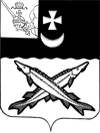 КОНТРОЛЬНО-СЧЕТНАЯ КОМИССИЯ БЕЛОЗЕРСКОГО МУНИЦИПАЛЬНОГО ОКРУГАВОЛОГОДСКОЙ ОБЛАСТИ161200, Вологодская область, г. Белозерск, ул. Фрунзе, д.35,оф.32тел. (81756)  2-32-54,  факс (81756) 2-32-54,   e-mail: krk@belozer.ruЗАКЛЮЧЕНИЕфинансово-экономической экспертизы на проект постановления администрации Белозерского муниципального округа«О внесении изменений в постановление администрации округа от 09.02.2023 № 170»16 февраля  2023 годаЭкспертиза проекта проведена на основании  пункта 9.1 статьи 9 Положения о контрольно-счетной комиссии Белозерского муниципального округа Вологодской области, утвержденного решением Представительного Собрания Белозерского муниципального округа от 12.10.2022 № 19, пункта 1.6 плана работы контрольно-счетной комиссии Белозерского муниципального округа на 2023 год.Цель финансово-экономической экспертизы: определение соответствия положений, изложенных в проекте  муниципальной программы (далее - Программа), действующим нормативным правовым актам Российской Федерации, субъекта Российской Федерации и муниципального образования; оценка экономической обоснованности и достоверности объема ресурсного обеспечения муниципальной программы охраны окружающей среды и рационального использования природных ресурсов на 2023-2027 годы, возможности достижения поставленных целей при запланированном объеме средств. Предмет финансово-экономической экспертизы: проект постановления администрации Белозерского муниципального округа «О внесении изменений в муниципальную программу охраны окружающей среды и рационального использования природных ресурсов на 2023-2027 годы».Сроки проведения: с 16.02.2023  по 16.02.2023Правовое обоснование финансово-экономической экспертизы:При подготовке заключения финансово-экономической экспертизы проекта  постановления о внесении изменений в Программу использованы  Порядок разработки, реализации и оценки эффективности муниципальных программ Белозерского района (далее – Порядок) и Методические указания по разработке и реализации муниципальных программ Белозерского района (далее – Методические указания), утвержденные постановлением администрации Белозерского муниципального района от 30.09.2015 № 810 (с учетом последующих дополнений и изменений).Для проведения мероприятия   представлены следующие материалы:проект постановления администрации округа о внесении изменений в  муниципальную программу охраны окружающей среды и рационального использования природных ресурсов на 2023-2027 годы»;копия листа согласования проекта с результатами согласования. В результате экспертизы  установлено:Проект постановления предусматривает внесение изменений муниципальную программу охраны окружающей среды и рационального использования природных ресурсов на 2023-2027 годы, утвержденную  постановлением администрации  Белозерского муниципального округа  от 09.02.2023 № 170.1. Проектом постановления предлагается внести изменения в паспорт Программы, увеличив объем бюджетных ассигнований в  2023 году на сумму 8 338,8 тыс. рублей, в том числе за счет средств областного бюджета на 7 211,0 тыс. рублей, за счет средств бюджета округа на 1 127,8 тыс. рублей.Таким образом, объем финансирования Программы составит в целом 149 377,6 тыс. рублей, в том числе по годам реализации:2023 год – 149 377,6 тыс. рублей, из них:средства  бюджета округа  – 5 359,0 тыс. рублей (с увеличением на 1 127,8 тыс. рублей);средства областного бюджета – 144 018,6 тыс. рублей (с увеличением на 7 211,0 тыс. рублей).Объем финансирования на период 2024-2027 годы не предусмотрен.Изменения в целевые показатели (индикаторы) не планируются.2. Аналогичные изменения предлагается внести в:Приложение  № 1 «Ресурсное обеспечение муниципальной программы за счет средств бюджета округа».Приложение № 2 «Прогнозная (справочная)  оценка расходов федерального, областного бюджетов, бюджета округа, бюджетов государственных внебюджетных фондов, юридических лиц на реализацию целей муниципальной программы».Приложение № 3 «План реализации Программы охраны окружающей среды и рационального использования природных ресурсов на 2023-2027 годы».Проектом постановления предлагается дополнить план реализации  Программы на 2023 год следующим мероприятием: «Разработка проектно-сметной документации на рекультивацию несанкционированной свалки ТКО вблизи г. Белозерска» в рамках основного мероприятия «Мероприятия по предотвращению загрязнения природной среды отходами производства и потребления» в сумме  7 638,8 тыс. рублей.Проектом постановления предлагается установить объем финансирования на 2023 год по следующим мероприятиям: «Ликвидация несанкционированной свалки в населенном пункте округа (д. Глушково) в рамках основного мероприятия «Мероприятия по предотвращению загрязнения природной среды отходами производства и потребления» в сумме  600,0 тыс. рублей.«Ликвидация несанкционированной свалки в населенном пункте округа на север от с. Зубово (кадастровый номер участка 35:03:0201004:55) в рамках основного мероприятия «Мероприятия по предотвращению загрязнения природной среды отходами производства и потребления» в сумме  100,0 тыс. рублей.Выводы по результатам экспертизы:1.Проект постановления администрации округа о внесении изменений  в постановление администрации округа от 09.02.2023 № 170 не противоречит бюджетному законодательству и рекомендован к принятию.Председатель контрольно-счетной комиссии округа                                                                           Н.С.Фредериксен          